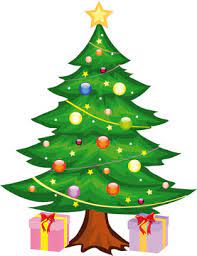 REGULAMIN SZKOLNEGO KONKURSU PLASTYCZNEGO„MOJA OZDOBA CHOINKOWA”Cele konkursu: - przybliżenie i zainteresowanie dzieci i młodzieży tradycjami Świąt Bożego Narodzenia; - rozwijanie i kształtowanie wyobraźni plastycznej; - rozwijanie wyobraźni przestrzennej; - prezentacja talentów plastycznych; Zasady konkursu: 1.Organizatorem konkursu jest Świetlica Szkolna przy Szkole Podstawowej w Choczu.2. Konkurs przeznaczony jest dla uczniów klas I – VIII szkoły podstawowej zapisanych do świetlicy szkolnej. 3. Tematem konkursu są własnoręcznie wykonane ozdoby choinkowe. Każdy z uczestników ma za zadanie wykonać z własnych materiałów 1 ozdobę choinkową. 4. Technika wykonania ozdoby choinkowej dowolna, dopuszczalne bombki, łańcuchy, figurki, itp. Można użyć np. bibułki, słomy, kolorowego papieru, orzechów, szyszek, pestek owoców, makaronu, piernika, ziaren zbóż itp. Ozdoby mogą być także wykonane na drutach bądź szydełku. 5. Prace należy opatrzyć czytelną metryczką (imię, nazwisko, klasa).6. Prace powinny spełniać wszystkie „normy” choinkowe tzn.: być lekkie, dekoracyjne, posiadać odpowiednie zawieszenie. 7. Wszystkie prace biorące udział w konkursie zostaną zawieszone na choince w świetlicy szkolnej.8.Termin składania prac do 5 grudnia 2022 roku w świetlicy szkolnej.UWAGA !!! Każda ozdoba choinkowa musi spełniać podstawowy warunek – dać się zawiesić na choince. ZAPRASZAMY DO UDZIAŁU W KONKURSIE